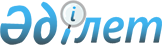 О внесении изменений в решение Жаксынского районного маслихата от 24 декабря 2014 года № 5С-34-2 "О бюджете Жаксынского района на 2015-2017 годы"Решение Жаксынского районного маслихата Акмолинской области от 5 мая 2015 года № 5ВС-39-1. Зарегистрировано Департаментом юстиции Акмолинской области 13 мая 2015 года № 4790      Примечание РЦПИ.

      В тексте документа сохранена пунктуация и орфография оригинала.

      В соответствии со статьей 106 Бюджетного кодекса Республики Казахстан от 4 декабря 2008 года, статьей 6 Закона Республики Казахстан от 23 января 2001 года «О местном государственном управлении и самоуправлении в Республике Казахстан», Жаксынский районный маслихат РЕШИЛ:



      1. Внести в решение Жаксынского районного маслихата «О бюджете Жаксынского района на 2015-2017 годы» от 24 декабря 2014 года № 5С-34-2 (зарегистрировано в Реестре государственной регистрации нормативных правовых актов № 4569, опубликовано 19 января 2015 года в районной газете «Жаксынский вестник») следующие изменения:



      пункт 1 изложить в новой редакции:

      «1. Утвердить бюджет района на 2015-2017 годы согласно приложениям 1, 2 и 3 соответственно, в том числе на 2015 год в следующих объемах:



      1) доходы – 2265484 тысяч тенге, в том числе:

      налоговые поступления – 514234,5 тысяч тенге;

      неналоговые поступления – 9085,7 тысяч тенге;

      поступления от продажи основного капитала – 6647,8 тысячи тенге;

      поступления трансфертов – 1735516 тысяч тенге;



      2) затраты – 2310765,1 тысяч тенге;



      3) чистое бюджетное кредитование – 17649 тысяч тенге, в том числе:

      бюджетные кредиты – 23784 тысяч тенге;

      погашение бюджетных кредитов – 6135 тысяч тенге;



      4) сальдо по операциям с финансовыми активами – 0 тысяч тенге;



      5) дефицит (профицит) бюджета – -62930,1 тысяч тенге;



      6) финансирование дефицита (использование профицита) бюджета - 62930,1 тысяч тенге.»;



      приложения 1, 4, 5, 7 к указанному решению изложить в новой редакции, согласно приложениям 1, 2, 3, 4 к настоящему решению.



      2. Настоящее решение вступает в силу со дня государственной регистрации в Департаменте юстиции Акмолинской области и вводится в действие с 1 января 2015 года.      Председатель сессии

      районного маслихата                        Б.Джанадилов      Секретарь Жаксынского

      районного маслихата                        Б.Джанадилов      СОГЛАСОВАНО      Аким Жаксынского района                    К.Суюндиков

      «5» 05 2015 год

Приложение 1 к решению    

Жаксынского районного маслихата

от 05 мая 2015 года № 5ВС-39-1Приложение 1 к решению     

Жаксынского районного маслихата 

от 24 декабря 2014 года № 5С-34-2

Приложение 2 к решению    

Жаксынского районного маслихата

от 05 мая 2015 года № 5ВС-39-1 Приложение 4 к решению     

Жаксынского районного маслихата

от 24 декабря 2014 года № 5С-34-2 Целевые трансферты из республиканского бюджета на 2015 год

Приложение 3 к решению     

Жаксынского районного маслихата

от 05 мая 2015 года № 5ВС-39-1Приложение 5 к решению     

Жаксынского районного маслихата 

от 24 декабря 2014 года № 5С-34-2 Целевые трансферты из областного бюджета бюджетам районов (городов областного значения) на 2015 год

Приложение 4 к решению    

Жаксынского районного маслихата

от 05 мая 2015 года № 5ВС-39-1Приложение 7 к решению    

Жаксынского районного маслихата 

от 24 декабря 2014 года № 5С-34-2 Перечень бюджетных программ поселков, сел, сельских округов на 2015 год
					© 2012. РГП на ПХВ «Институт законодательства и правовой информации Республики Казахстан» Министерства юстиции Республики Казахстан
				КатегорияКатегорияКатегорияКатегорияСумма

2015 годКлассКлассКлассСумма

2015 годПодклассПодклассСумма

2015 годНАИМЕНОВАНИЕСумма

2015 год1. ДОХОДЫ22654841Налоговые поступления514234,501Подоходный налог155672Индивидуальный подоходный налог1556703Социальный налог1934141Социальный налог19341404Налоги на собственность2322441Налоги на имущество1915853Земельный налог21994Налог на транспортные средства298475Единый земельный налог861305Внутренние налоги на товары, работы и услуги 71031,52Акцизы14673Поступления за использование природных и других ресурсов62324,54Сборы за ведение предпринимательской и профессиональной деятельности724007Прочие налоги7010Прочие налоговые поступления в местный бюджет7008Обязательные платежи, взимаемые за совершение юридически значимых действий и (или) выдачу документов уполномоченными на то государственными органами или должностными лицами19081Государственная пошлина19082Неналоговые поступления9085,701Доходы от государственной собственности1710,31Поступления части чистого дохода государственных предприятий03Дивиденды на государственные пакеты акций, находящиеся в государственной собственности04Доходы на доли участия в юридических лицах, находящиеся в государственной собственности78,35Доходы от аренды имущества, находящегося в государственной собственности16247Вознаграждения по кредитам, выданным из государственного бюджета804Штрафы, пени, санкции, взыскания налагаемые государственными учреждениями, финансируемыми из государственного бюджета, а также содержащимися и финансируемыми из бюджета (сметы расходов) Национального Банка Республики Казахстан439,41Штрафы, пени, санкции, взыскания, налагаемые государственными учреждениями, финансируемыми из государственного бюджета, а также содержащимися и финансируемыми из бюджета (сметы расходов) Национального Банка Республики Казахстан, за исключением поступлений от организаций нефтяного сектора439,406Прочие неналоговые поступления69361Прочие неналоговые поступления69363Поступления от продажи основного капитала6647,801Продажа государственного имущества, закрепленного за государственными учреждениями647,81Продажа государственного имущества, закрепленного за государственными учреждениями647,803Продажа земли и нематериальных активов60001Продажа земли60004Поступления трансфертов173551602Трансферты из вышестоящих органов государственного управления17355162Трансферты из областного бюджета1735516Функциональная группаФункциональная группаФункциональная группаФункциональная группаСумма

2015 годАдминистратор бюджетных программАдминистратор бюджетных программАдминистратор бюджетных программСумма

2015 годПрограммаПрограммаСумма

2015 годНАИМЕНОВАНИЕСумма

2015 год1. ЗАТРАТЫ2310765,101Государственные услуги общего характера222702,4112Аппарат маслихата района (города областного значения)12535001Услуги по обеспечению деятельности маслихата района (города областного значения)12535003Капитальные расходы государственного органа0122Аппарат акима района (города областного значения)57320,4001Услуги по обеспечению деятельности акима района (города областного значения)57320,4003Капитальные расходы государственного органа0123Аппарат акима района в городе, города районного значения, поселка, села, сельского округа122945,6001Услуги по обеспечению деятельности акима района в городе, города районного значения, поселка, села, сельского округа120013,6022Капитальные расходы государственного органа2932458Отдел жилищно-коммунального хозяйства, пассажирского транспорта и автомобильных дорог района (города областного значения)9841001Услуги по реализации государственной политики на местном уровне в области жилищно-коммунального хозяйства, пассажирского транспорта и автомобильных дорог9841459Отдел экономики и финансов района (города областного значения)20060,4001Услуги по реализации государственной политики в области формирования и развития экономической политики, государственного планирования, исполнения бюджета и управления коммунальной собственностью района (города областного значения)19186,3003Проведение оценки имущества в целях налогообложения635,1015Капитальные расходы государственного органа23902Оборона7599,3122Аппарат акима района (города областного значения)7599,3005Мероприятия в рамках исполнения всеобщей воинской обязанности2290,3006Предупреждение и ликвидация чрезвычайных ситуаций масштаба района (города областного значения)5184007Мероприятия по профилактике и тушению степных пожаров районного (городского) масштаба, а также пожаров в населенных пунктах, в которых не созданы органы государственной противопожарной службы12504Образование1460526,2464Отдел образования района (города областного значения)1460270,6001Услуги по реализации государственной политики на местном уровне в области образования10272003Общеобразовательное обучение1242431,6005Приобретение и доставка учебников, учебно-методических комплексов для государственных учреждений образования района (города областного значения)16570006Дополнительное образование для детей38864009Обеспечение деятельности организаций дошкольного воспитания и обучения51137012Капитальные расходы государственного органа0015Ежемесячная выплата денежных средств опекунам (попечителям) на содержание ребенка сироты (детей-сирот), и ребенка (детей), оставшегося без попечения родителей15605018Организация профессионального обучения13048,9022Выплата единовременных денежных средств казахстанским гражданам, усыновившим (удочерившим) ребенка (детей)-сироту и ребенка (детей), оставшегося без попечения родителей149040Реализация государственного образовательного заказа в дошкольных организациях образования41470067Капитальные расходы подведомственных государственных учреждений и организаций30723,1472Отдел строительства, архитектуры и градостроительства района (города областного значения)255,6037Строительство и реконструкция объектов образования255,606Социальная помощь и социальное обеспечение132764,4451Отдел занятости и социальных программ района (города областного значения)114114001Услуги по реализации государственной политики на местном уровне в области обеспечения занятости и реализации социальных программ для населения19204002Программа занятости23530005Государственная адресная социальная помощь456006Оказание жилищной помощи7653007Социальная помощь отдельным категориям нуждающихся граждан по решениям местных представительных органов16755010Материальное обеспечение детей–инвалидов, воспитывающихся и обучающихся на дому428011Оплата услуг по зачислению, выплате и доставке пособий и других социальных выплат668014Оказание социальной помощи нуждающимся гражданам на дому13652016Государственные пособия на детей до 18 лет4878017Обеспечение нуждающихся инвалидов обязательными гигиеническими средствами и предоставление услуг специалистами жестового языка, индивидуальными помощниками в соответствии с индивидуальной программой реабилитации инвалида3361023Обеспечение деятельности центров занятости населения914025Внедрение обусловленной денежной помощи по проекту Өрлеу13643050Реализация Плана мероприятий по обеспечению прав и улучшению качества жизни инвалидов1080052Проведение мероприятий, посвященных семидесятилетию Победы в Великой Отечественной войне7892464Отдел образования района (города областного значения)18650,4030Содержание ребенка (детей), переданного патронатным воспитателям18650,407Жилищно-коммунальное хозяйство125650,8472Отдел строительства, архитектуры и градостроительства района (города областного значения)48616,3003Проектирование и (или) строительство, реконструкция жилья коммунального жилищного фонда0058Развитие системы водоснабжения и водоотведения в сельских населенных пунктах48616,3123Аппарат акима района в городе, города районного значения, поселка, села, сельского округа18344,9008Освещение улиц населенных пунктов10065009Обеспечение санитарии населенных пунктов493011Благоустройство и озеленение населенных пунктов4323,9014Организация водоснабжения населенных пунктов3463458Отдел жилищно-коммунального хозяйства, пассажирского транспорта и автомобильных дорог района (города областного значения)57426,6003Организация сохранения государственного жилищного фонда15000,6012Функционирование системы водоснабжения и водоотведения12436015Освещение улиц в населенных пунктах3706016Обеспечение санитарии населенных пунктов2527018Благоустройство и озеленение населенных пунктов23757464Отдел образования района (города областного значения)1263026Ремонт объектов в рамках развития городов и сельских населенных пунктов по Дорожной карте занятости 2020126308Культура, спорт, туризм и информационное пространство104392,9455Отдел культуры и развития языков района (города областного значения)75389,7001Услуги по реализации государственной политики на местном уровне в области развития языков и культуры4910003Поддержка культурно-досуговой работы39590006Функционирование районных (городских) библиотек23825,7007Развитие государственного языка и других языков народа Казахстана5277032Капитальные расходы подведомственных государственных учреждений и организаций1787456Отдел внутренней политики района (города областного значения)15736,2001Услуги по реализации государственной политики на местном уровне в области информации, укрепления государственности и формирования социального оптимизма граждан7467,2002Услуги по проведению государственной информационной политики5012003Реализация мероприятий в сфере молодежной политики3257465Отдел физической культуры и спорта района (города областного значения)13267001Услуги по реализации государственной политики на местном уровне в сфере физической культуры и спорта7427006Проведение спортивных соревнований на районном (города областного значения) уровне2072007Подготовка и участие членов сборных команд района (города областного значения) по различным видам спорта на областных спортивных соревнованиях376810Сельское, водное, лесное, рыбное хозяйство, особо охраняемые природные территории, охрана окружающей среды и животного мира, земельные отношения71947,2462Отдел сельского хозяйства района (города областного значения)13526,2001Услуги по реализации государственной политики на местном уровне в сфере сельского хозяйства13526,2459Отдел экономики и финансов района (города областного значения)4878099Реализация мер по оказанию социальной поддержки специалистов4878473Отдел ветеринарии района (города областного значения)45356001Услуги по реализации государственной политики на местном уровне в сфере ветеринарии10098007Организация отлова и уничтожения бродячих собак и кошек850006Организация санитарного убоя больных животных0008Возмещение владельцам стоимости изымаемых и уничтожаемых больных животных, продуктов и сырья животного происхождения224011Проведение противоэпизоотических мероприятий34184463Отдел земельных отношений района (города областного значения)8187001Услуги по реализации государственной политики в области регулирования земельных отношений на территории района (города областного значения)7191004Организация работ по зонированию земель99611Промышленность, архитектурная, градостроительная и строительная деятельность9539,9472Отдел строительства, архитектуры и градостроительства района (города областного значения)9539,9001Услуги по реализации государственной политики в области строительства, архитектуры и градостроительства на местном уровне9539,912Транспорт и коммуникации105823123Аппарат акима района в городе, города районного значения, поселка, села, сельского округа10433013Обеспечение функционирования автомобильных дорог в городах районного значения, поселках, селах, сельских округах10433458Отдел жилищно-коммунального хозяйства, пассажирского транспорта и автомобильных дорог района (города областного значения)95390023Обеспечение функционирования автомобильных дорог9539013Прочие33509459Отдел экономики и финансов района (города областного значения)8415012Резерв местного исполнительного органа района (города областного значения)8415469Отдел предпринимательства района (города областного значения)6539001Услуги по реализации государственной политики на местном уровне в области развития предпринимательства6442003Поддержка предпринимательской деятельности97123Аппарат акима района в городе, города районного значения, поселка, села, сельского округа18555040Реализация мер по содействию экономическому развитию регионов в рамках Программы "Развитие регионов"1855514Обслуживание долга8459Отдел экономики и финансов района (города областного значения)8021Обслуживание долга местных исполнительных органов по выплате вознаграждений и иных платежей по займам из областного бюджета815Трансферты36302459Отдел экономики и финансов района (города областного значения)36302006Возврат неиспользованных (недоиспользованных) целевых трансфертов36302III. ЧИСТОЕ БЮДЖЕТНОЕ КРЕДИТОВАНИЕ17649Бюджетные кредиты2378410Сельское, водное, лесное, рыбное хозяйство, особо охраняемые природные территории, охрана окружающей среды и животного мира, земельные отношения23784459Отдел экономики и финансов района (города областного значения)23784018Бюджетные кредиты для реализации мер социальной поддержки специалистов23784Погашение бюджетных кредитов61355Погашение займов61351Погашение бюджетных кредитов6135001Погашение бюджетных кредитов, выданных из государственного бюджета6135ІV. САЛЬДО ПО ОПЕРАЦИЯМ С ФИНАНСОВЫМИ АКТИВАМИ0Приобретение финансовых активов0V. ДЕФИЦИТ БЮДЖЕТА (ПРОФИЦИТ)-62930,1VI. ФИНАНСИРОВАНИЕ ДЕФИЦИТА БЮДЖЕТА (ИСПОЛЬЗОВАНИЕ ПРОФИЦИТА)62930,1НАИМЕНОВАНИЕСумма12Всего209171Целевые текущие трансферты185387в том числе:На выплату ежемесячной надбавки за особые условия труда к должностным окладам работников государственных учреждений, не являющихся государственными служащими, а также работников государственных казенных предприятий, финансируемых из местных бюджетов93863Отдел образования района (города областного значения)67485На реализацию государственного образовательного заказа в дошкольных организациях образования41470На повышение оплаты учителям, прошедшим повышение квалификации по трехуровневой системе26015Отдел занятости и социальных программ района (города областного значения)20772На внедрение обусловленной денежной помощи по проекту Өрлеу12937На увеличение норм обеспечения инвалидов обязательными гигиеническими средствами1080На проведение мероприятий, посвященных семидесятилетию Победы в Великой Отечественой войне5717На увеличение штатной численности местных исполнительных органов по регистрации актов гражданского состояния1038Отдел ветеринарии района (города областного значения)3267На увеличение штатной численности местных исполнительных органов агропромышленного комплекса3267Бюджетные кредиты23784в том числе:Отдел экономики и финансов района23784Бюджетные кредиты местным исполнительным органам для реализации мер социальной поддержки специалистов23784НАИМЕНОВАНИЕСумма12Всего102273Целевые текущие трансферты102273в том числе:Отдел ветеринарии района (города областного значения)34408На проведение противоэпизоотических мероприятий34184На проведение санитарного убоя мелкий рогатый скот больных брузелезом0На возмещение (до 50%) стоимости сельскохозяйственных животных направляемых на санитарный убой224Отдел образования района (города областного значения)15690На содержание ребенка (детей), переданного патронатным воспитателям, в связи с передачей расходов на нижестоящий уровень14815На оснащение электронными учебниками в государственных учреждениях основного среднего и общего среднего образования875Отдел Жилищно-коммунального хазяйства, пассажирского транспорта и автомобильных дорог района (города областного значения)50000На ремонт автомобильных дорог50000Отдел занятости и социальных программ района (города областного значения)2175На проведение мероприятий, посвященных семидесятилетию Победы в Великой Отечественой войне2175Функциональная группаФункциональная группаФункциональная группаФункциональная группаСумма

2015 годАдминистратор Бюджетных ПпрограммАдминистратор Бюджетных ПпрограммАдминистратор Бюджетных ПпрограммСумма

2015 годПрограммаПрограммаСумма

2015 годНайменованиеСумма

2015 год11123170278,51123Аппарат акима села Жаксы Жаксынского района29901,9001Услуги по обеспечению деятельсности акима района в городе, города районного значения, поселка, села, сельского округа13410008Освещение улиц населенных пунктов6845011Благоустройство и озеленение населенных пунктов969,9013Обеспечение функционирования автомобильных дорог в городах районного значения, поселках, селах, сельских округах3785040Реализация мер по содействию экономическому развитию регионов в рамках Программы «Развитие регионов»48921123Аппарат акима села Белагаш Жаксынского района9926,5001Услуги по обеспечению деятельсности акима района в городе, города районного значения, поселка, села, сельского округа7054,5008Освещение улиц населенных пунктов615011Благоустройство и озеленение населенных пунктов310013Обеспечение функционирования автомобильных дорог в городах районного значения, поселках, селах, сельских округах334014Организация водоснабжения населенных пунктов577040Реализация мер по содействию экономическому развитию регионов в рамках Программы «Развитие регионов»10361123Аппарат акима Беловодского сельского округа Жаксынского района9467,2001Услуги по обеспечению деятельсности акима района в городе, города районного значения, поселка, села, сельского округа7441,2009Обеспечение санитарии населенных пунктов265011Благоустройство и озеленение населенных пунктов200013Обеспечение функционирования автомобильных дорог в городах районного значения, поселках, селах, сельских округах433040Реализация мер по содействию экономическому развитию регионов в рамках Программы «Развитие регионов»11281123Аппарат акима Жанакийминского сельского округа Жаксынского района19472,2001Услуги по обеспечению деятельсности акима района в городе, города районного значения, поселка, села, сельского округа12655,2008Освещение улиц населенных пунктов1328009Обеспечение санитарии населенных пунктов228011Благоустройство и озеленение населенных пунктов266013Обеспечение функционирования автомобильных дорог в городах районного значения, поселках, селах, сельских округах551022Капитальные расходы государственного органа1963040Реализация мер по содействию экономическому развитию регионов в рамках Программы «Развитие регионов»24811123Аппарат акима Запорожского сельского округа Жаксынского района13295001Услуги по обеспечению деятельсности акима района в городе, города районного значения, поселка, села, сельского округа10014008Освещение улиц населенных пунктов0011Благоустройство и озеленение населенных пунктов310013Обеспечение функционирования автомобильных дорог в городах районного значения, поселках, селах, сельских округах269022Капитальные расходы государственного органа190040Реализация мер по содействию экономическому развитию регионов в рамках Программы «Развитие регионов»25121123Аппарат акима селе Киевское Жаксынского района8997,5001Услуги по обеспечению деятельсности акима района в городе, города районного значения, поселка, села, сельского округа6523,5008Освещение улиц населенных пунктов440011Благоустройство и озеленение населенных пунктов311013Обеспечение функционирования автомобильных дорог в городах районного значения, поселках, селах, сельских округах491014Организация водоснабжения населенных пунктов279022Капитальные расходы государственного органа260040Реализация мер по содействию экономическому развитию регионов в рамках Программы «Развитие регионов»6931123Аппарат акима Кайрактинского сельского округа Жаксынского района7856001Услуги по обеспечению деятельсности акима района в городе, города районного значения, поселка, села, сельского округа6937013Обеспечение функционирования автомобильных дорог в городах районного значения, поселках, селах, сельских округах638040Реализация мер по содействию экономическому развитию регионов в рамках Программы «Развитие регионов»2811123Аппарат акима Калининского сельского округа Жаксынского района7840,6001Услуги по обеспечению деятельсности акима района в городе, города районного значения, поселка, села, сельского округа6036,6011Благоустройство и озеленение населенных пунктов311013Обеспечение функционирования автомобильных дорог в городах районного значения, поселках, селах, сельских округах434014Организация водоснабжения населенных пунктов279040Реализация мер по содействию экономическому развитию регионов в рамках Программы «Развитие регионов»7801123Аппарат акима Кызылсайского сельского округа Жаксынского района9308,8001Услуги по обеспечению деятельсности акима района в городе, города районного значения, поселка, села, сельского округа7126,8008Освещение улиц населенных пунктов142011Благоустройство и озеленение населенных пунктов310013Обеспечение функционирования автомобильных дорог в городах районного значения, поселках, селах, сельских округах595014Организация водоснабжения населенных пунктов279022Капитальные расходы государственного органа241040Реализация мер по содействию экономическому развитию регионов в рамках Программы «Развитие регионов»6151123Аппарат акима Новокиенского сельского округа Жаксынского района9093001Услуги по обеспечению деятельсности акима района в городе, города районного значения, поселка, села, сельского округа6730008Освещение улиц населенных пунктов490011Благоустройство и озеленение населенных пунктов70013Обеспечение функционирования автомобильных дорог в городах районного значения, поселках, селах, сельских округах530014Организация водоснабжения населенных пунктов229022Капитальные расходы государственного органа278040Реализация мер по содействию экономическому развитию регионов в рамках Программы «Развитие регионов»7661123Аппарат акима села Подгорное Жаксынского района9020001Услуги по обеспечению деятельсности акима района в городе, города районного значения, поселка, села, сельского округа5999011Благоустройство и озеленение населенных пунктов310013Обеспечение функционирования автомобильных дорог в городах районного значения, поселках, селах, сельских округах447014Организация водоснабжения населенных пунктов1542040Реализация мер по содействию экономическому развитию регионов в рамках Программы «Развитие регионов»7221123Аппарат акима Ишимского сельского округа Жаксынского района11275,8001Услуги по обеспечению деятельсности акима района в городе, города районного значения, поселка, села, сельского округа9176,8008Освещение улиц населенных пунктов0011Благоустройство и озеленение населенных пунктов311013Обеспечение функционирования автомобильных дорог в городах районного значения, поселках, селах, сельских округах453040Реализация мер по содействию экономическому развитию регионов в рамках Программы «Развитие регионов»13351123Аппарат акима Тарасовского сельского округа Жаксынского района8267001Услуги по обеспечению деятельсности акима района в городе, города районного значения, поселка, села, сельского округа6702011Благоустройство и озеленение населенных пунктов310013Обеспечение функционирования автомобильных дорог в городах районного значения, поселках, селах, сельских округах491014Организация водоснабжения населенных пунктов278040Реализация мер по содействию экономическому развитию регионов в рамках Программы «Развитие регионов»4861123Аппарат акима Терсаканского сельского округа Жаксынского округа8784001Услуги по обеспечению деятельсности акима района в городе, города районного значения, поселка, села, сельского округа7607011Благоустройство и озеленение населенных пунктов311013Обеспечение функционирования автомобильных дорог в городах районного значения, поселках, селах, сельских округах491040Реализация мер по содействию экономическому развитию регионов в рамках Программы «Развитие регионов»3751123Аппарат акима села Чапаевское Жаксынского района7773001Услуги по обеспечению деятельсности акима района в городе, города районного значения, поселка, села, сельского округа6600008Освещение улиц населенных пунктов205011Благоустройство и озеленение населенных пунктов24013Обеспечение функционирования автомобильных дорог в городах районного значения, поселках, селах, сельских округах491040Реализация мер по содействию экономическому развитию регионов в рамках Программы «Развитие регионов»453